Regulamin konkursu plastycznego ”Najpiękniejszy koszyczek wielkanocny 2024”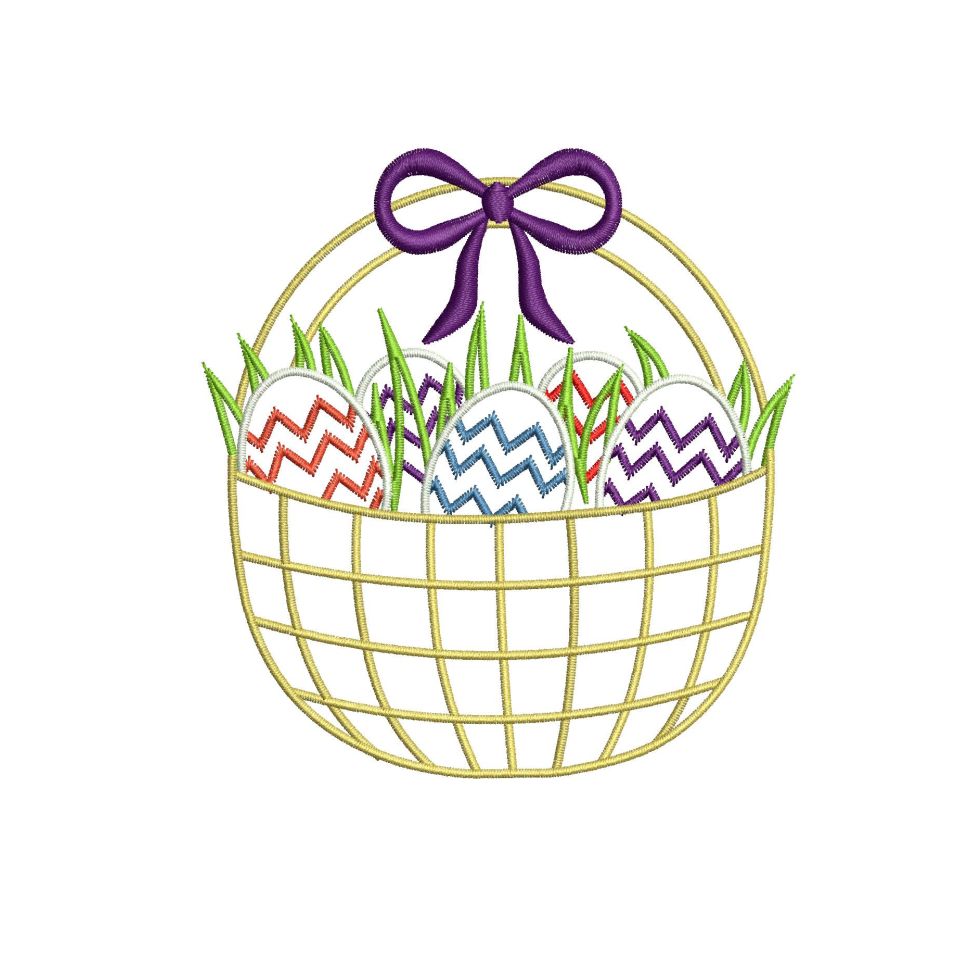 Organizator: Miejsko-Gminny Ośrodek Kultury w Osieku                          ul. Wolności 16                        28-221 Osiek                       nr. tel. 15-867-12-94Cel konkursu:-Podtrzymywanie tradycji wykonywania ozdób wielkanocnych-Uwrażliwianie dzieci i młodzieży na wartość sztuk plastycznych, rozwijanie umiejętności manualnych.-Promowanie aktywności i inspirowanie młodych do twórczych poszukiwań nowych form plastycznych.Przedmiot konkursu: Zadaniem konkursowym jest  wykonanie koszyczka wielkanocnego. Praca powinna być własnoręczna jako forma przestrzenna z dowolnego materiału i dowolną techniką. Warunki uczestnictwa:- Konkurs przeznaczony jest dla dzieci uczęszczających do przedszkola lub szkół podstawowych na terenie gminy Osiek w dwóch kategoriach wiekowych: klas 0-III oraz IV-VIII-Należy dostarczyć jeden koszyczek, nie wystawiany w innych konkursach.-Pracę należy opatrzyć karteczką z  metryczką zawierającą: imię i nazwisko, klasa, miejscowość oraz nr telefonu opiekuna lub rodzica.Termin składania prac:-Prace należy składać do 20 marca 2024 w Miejsko-Gminnym Ośrodku Kultury w OsiekuDo pracy dołączamy formularz, który można pobrać ze strony internetowej www.mgokosiek.pl, na naszym Facebook-u lub odebrać osobiście w sekretariacie Miejsko-Gminnego Ośrodka Kultury w Osieku.Kryteria i ocena prac:Oceny prac dokona Komisja Konkursowa powołana przez Organizatora, która będzie brała pod uwagę:-estetykę i technikę wykonania pracy-inwencję twórczą i pomysł-dobór i wykorzystanie materiałów-wkład pracyKomisja przyzna 3 nagrody w każdej kategorii wiekowej.Wyniki konkursu:Ogłoszenie wyników konkursu nastąpi podczas Kiermaszu Wielkanocnego                     24 marca 2024 o godz. 13.00 na Rynku w Osieku.Prace przechodzą na własność Organizatora, który zastrzega sobie prawo do reprodukowania i publikowania prac konkursowych bez wypłacania honorariów autorskich.